　８月13日付けの『釣心記』で、高水温・熱中症によるアユの死を“ウソのような話”として紹介しましたが、15日の「スポニチアネックス」は“ホントの話”として四万十川のアユの大量死を伝えてくれています。この記事によると「12日に国内観測史上最高の気温41度を記録した高知県四万十市内を流れる日本三大清流の一つ四万十川では、水温が上がり、水不足が深刻化し、漁業関係者は頭を悩ませている」とのことです。特に、深刻なのは名産のアユの漁獲量。漁協の担当者は「漁獲量減少は、13日に計測されたこの川ではめったに出ない32度の高水温、それに晴天続きで川の水量が少ないのが原因。 アユの適水温は20～24度。 30度以上になるとアユは生息できなくなります。 漁獲量は明らかに減っていて、大量死したのではないかと不安になっています」と語っている。何はともあれ、この状況が長く続くと、今年後半のアユ釣りは勿論のこと、来年のアユ釣りの行方も心配になります。 最近、話題から遠のいている地球温暖化も含め、気温・水温上昇の原因を早急に究明し、地球規模での対策実行が必要だと思われます。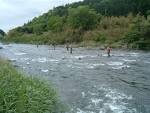 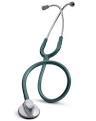 